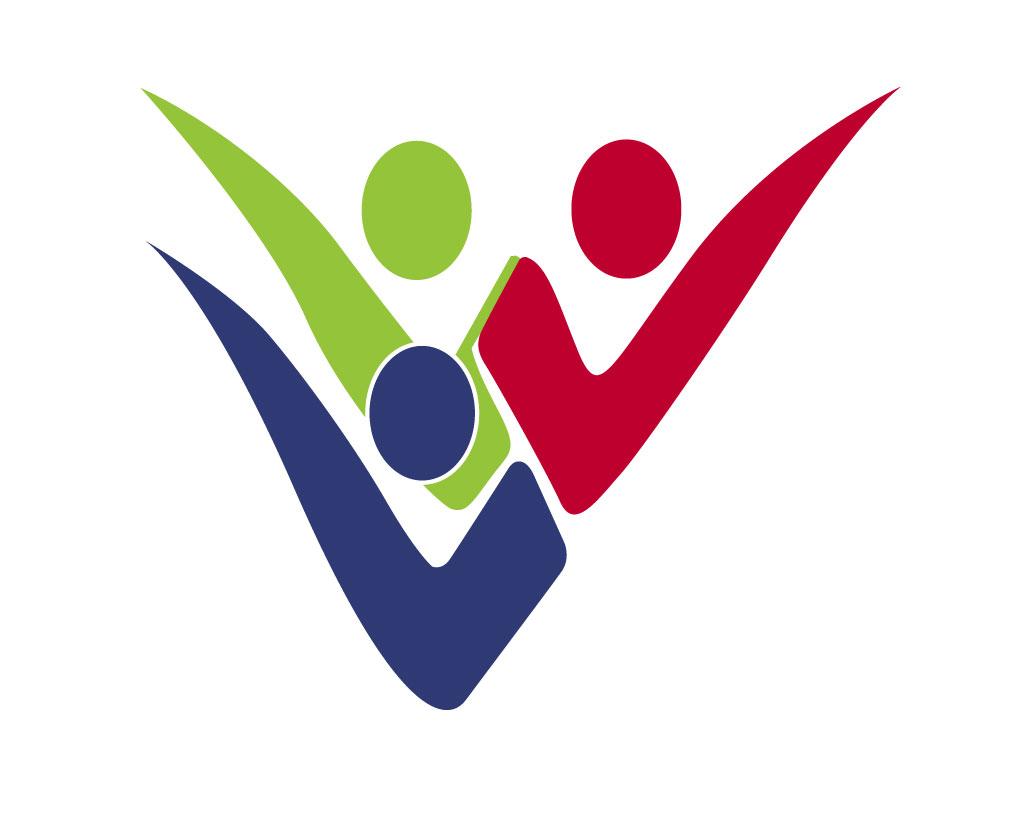 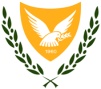        ΚΥΠΡΙΑΚΗ ΔΗΜΟΚΡΑΤΙΑ  ΥΠΟΥΡΓΕΙΟ ΕΡΓΑΣΙΑΣ ΚΑΙ  ΚΟΙΝΩΝΙΚΩΝ ΑΣΦΑΛΙΣΕΩΝ              ΑΙΤΗΣΗ ΓΙΑ ΑΠΟΚΤΗΣΗ ΤΕΧΝΙΚΟΥ ΜΕΣΟΥ ΜΕ ΔΑΝΕΙΣΜΟΑ. Στοιχεία αιτητή: Β. Να συμπληρωθεί από το θεράποντα ιατρό ή φυσιοθεραπευτή Υπογραφή Αιτητή/Αιτήτριας …………………………….………..                                        Ημερομηνία ……/.…./……..Τμήμα Κοινωνικής Ενσωμάτωσης Ατόμων με Αναπηρίες, 1430 Λευκωσία.Λεωφ. Αρχιεπισκόπου Μακαρίου ΙΙΙ, αρ. 67, Λατσιά. Τ.Θ. 12833, 2253 Λατσιά.Τηλ. 22 815 015,  Φαξ. 22 482 310,  E-mail: , Ιστοσελίδα: www.mlsi.gov.cy/dsidΌνομα:………………………..Επώνυμο:…………………………………Αρ. Δελτίου Ταυτότητας:…………………………….Ημερομηνία Γέννησης………………………Υπηκοότητα:………………………………..Επάγγελμα……………………………..Οδός/Αριθμός:…………………………Δήμος/Κοινότητα:…………………………………Ταχυδρ. Κώδικας:…………………………….Τηλ. Οικίας:…………………………Κινητό Τηλ.:……………………………….Αρ. Φαξ:…………………………….Υπεύθυνο Άτομο/Κηδεμόνας……………………………………    Παρακαλώ όπως παραχωρηθεί στον αναφερόμενο το ακόλουθο τεχνικό μέσο λόγω …………………………………………………………………………………………………………………………………………………………………………………………………………………………………….………………………………………………………………………………………………………………….Αρ. Τηλ. Ιατρού ή Φυσιοθεραπευτή  …………………………………. ……………………………………………….Υπογραφή Ιατρού ή Φυσιοθεραπευτή 